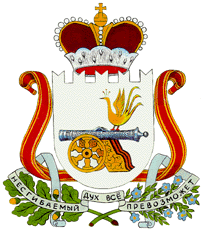 АДМИНИСТРАЦИЯКараваевского сельского поселенияСычевского  района Смоленской областир а с п о р я ж е н и еот 30 мая 2016года                                                            № 33О внесении изменений в план противодействия коррупции в Администрации Караваевского сельского поселения Сычевского района Смоленской области на 2016 год, утвержденный распоряжением Администрации Караваевского сельского поселения Сычевского района Смоленской области от 17.03.2016 года № 14Во исполнение Указа Президента РФ от 01.04.2016 года № 147 «О Национальном плане противодействия коррупции на 2016-2017 годы»внести в план противодействия коррупции в Администрации Караваевского сельского поселения Сычевского района Смоленской области на 2016 год, утвержденный распоряжением Администрации Караваевского сельского поселения Сычевского района Смоленской области от 17.03.2016 года № 14, изменения, изложив его в редакции согласно приложению. Глава муниципального образованияКараваевского сельского поселенияСычевского района Смоленской области                           Г.С.КовариковаУТВЕРЖДЕНраспоряжением Администрации Караваевского сельского  поселения Сычевского района  Смоленской  области от 17.03.2016 года № 14 (в редакции распоряжения Администрации караваевского сельского  поселения Сычевского района  Смоленской  областиот 30.05.2016 года № 33)ПЛАНпротиводействия коррупции в Администрации Караваевского сельского  поселенияСычевского района  Смоленской  областина 2016 год№п/пМероприятиеОтветственный исполнительСрок исполнения1234Меры по законодательному обеспечению противодействия коррупцииМеры по законодательному обеспечению противодействия коррупцииМеры по законодательному обеспечению противодействия коррупцииМеры по законодательному обеспечению противодействия коррупции1.Разработка и принятие муниципальных нормативных правовых актов по противодействию коррупцииГлава муниципального образования Караваевского сельского поселения Сычевского района Смоленской области,Специалист 1 категории Администрации Караваевского сельского поселения Сычевского района Смоленской областиПо мере необходимости2.Проведение антикоррупционной экспертизы нормативных  правовых актов и их проектовСпециалист 1 категории Администрации Караваевского сельского поселения Сычевского района Смоленской областиВ течение года3.Изучение причин коррупции, выявление механизмов коррупционных сделок, анализ фактов, способствующих коррупцииСпециалист 1 категории Администрации Караваевского сельского поселения Сычевского района Смоленской областиВ течение годаII. Меры по совершенствованию местного самоуправления в целях предупреждения коррупцииII. Меры по совершенствованию местного самоуправления в целях предупреждения коррупцииII. Меры по совершенствованию местного самоуправления в целях предупреждения коррупцииII. Меры по совершенствованию местного самоуправления в целях предупреждения коррупции1.Внесение изменений в административные регламенты предоставления муниципальных услуг Глава муниципального образования Караваевского сельского поселения Сычевского района Смоленской области,Ведущий специалист  Администрации Караваевского сельского поселения Сычевского района Смоленской областиПо мере необходимости2.Подготовка анализа обращений граждан на наличие в них предпосылок коррупционных проявлений в действиях должностных лиц органов местного самоуправленияСпециалист 1 категории Администрации Караваевского сельского поселения Сычевского района Смоленской  областиЕжеквартально3.Организация и осуществление деятельности системы «Телефон доверия» по фактам коррупционной направленности, с которыми граждане столкнулись в процессе взаимодействия с должностными лицами Администрации Караваевского сельского поселения Сычевского района Смоленской  областиГлава муниципального образования Караваевского сельского поселения Сычевского района Смоленской областиВ течение года4.Обеспечение соблюдения законодательства, регулирующего осуществление закупок товаров, работ, услуг для муниципальных нуждГлавный специалист Администрации Караваевского сельского поселения Сычевского района Смоленской областиВ течение года5.Осуществление контроля за деятельностью, связанной с предоставлением земельных участков, реализацией муниципального имущества, сдачей его в арендуГлава муниципального образования Караваевского сельского поселения Сычевского района Смоленской областиВ течение годаIII. Меры по совершенствованию кадровой политикиIII. Меры по совершенствованию кадровой политикиIII. Меры по совершенствованию кадровой политикиIII. Меры по совершенствованию кадровой политики1.Совершенствование и разработка нормативных правовых актов по вопросам муниципальной службыВедущий специалист Администрации Караваевского сельского поселения Сычевского района Смоленской областиПо мере необходимости2.Оказание консультативной помощи по вопросам, связанным с применением на практике правил поведения, установленных Кодексом чести муниципального служащего                         Ведущий специалист Администрации Караваевского сельского поселения Сычевского района Смоленской областиПо мере необходимости3.Осуществление контроля за соблюдением муниципальными служащими Администрации Караваевского сельского поселения Сычевского района Смоленской области Кодекса чести муниципального служащего                         Ведущий специалист Администрации Караваевского сельского поселения Сычевского района Смоленской областиВ течение года4.Осуществление контроля за соблюдением муниципальными служащими Администрации Караваевского сельского поселения Сычевского района Смоленской области ограничений и запретов, предусмотренных законодательством о муниципальной службе, правильности и полноты представленных сведений о доходах, расходах, об имуществе и обязательствах имущественного характераВедущий специалист Администрации Караваевского сельского поселения Сычевского района Смоленской области1 раз в полгода5.Осуществление контроля за соблюдением запретов, ограничений и требований, установленных в целях противодействия коррупции, касающихся получения подарков отдельными категориями лиц, уведомления представителя нанимателя о выполнении иной оплачиваемой работы, обязанности уведомлять об обращениях в целях склонения к совершению коррупционных правонарушений.Ведущий специалист Администрации Караваевского сельского поселения Сычевского района Смоленской области1 раз в полгода6.Выявление случаев возникновения конфликта интересов, одной из сторон которого являются лица, замещающие должности муниципальной службы, относящиеся к высшей и главной группе должностей, и принятие предусмотренных законодательством Российской Федерации мер по предотвращению и урегулированию конфликта интересовВедущий специалист Администрации Караваевского сельского поселения Сычевского района Смоленской областиПо мере необходимости7.Формирование у работников Администрации Караваевского сельского поселения Сычевского района Смоленской области отрицательного отношения к коррупции, каждый факт коррупции в соответствующем структурном подразделении предавать гласностиВедущий специалист Администрации Караваевского сельского поселения Сычевского района Смоленской областиВ течение годаIV. Просвещение муниципальных служащих по антикоррупционной тематике и методическое обеспечение профессиональной служебной деятельности  муниципальных служащихIV. Просвещение муниципальных служащих по антикоррупционной тематике и методическое обеспечение профессиональной служебной деятельности  муниципальных служащихIV. Просвещение муниципальных служащих по антикоррупционной тематике и методическое обеспечение профессиональной служебной деятельности  муниципальных служащихIV. Просвещение муниципальных служащих по антикоррупционной тематике и методическое обеспечение профессиональной служебной деятельности  муниципальных служащих1.Организация проведения семинаров, «круглых столов» и  совещаний с муниципальными служащими по вопросам противодействия коррупцииГлава муниципального образования Караваевского сельского поселения Сычевского района Смоленской области1 раз в полгода2.Организация проведения вводного семинара для граждан, впервые поступивших на муниципальную службуГлава муниципального образования Караваевского сельского поселения Сычевского района Смоленской областиПо мере необходимости3.Проведение работы по разъяснению исполнения требований антикоррупционного законодательства муниципальным служащими, увольняющимися с муниципальной службыГлава муниципального образования Караваевского сельского поселения Сычевского района Смоленской областиПо мере необходимости4.Размещение на официальном Интернет-сайте информации о мерах, принимаемых Администрацией Караваевского сельского поселения Сычевского района Смоленской области, по противодействию коррупцииСпециалист 1 категории Администрации Караваевского сельского поселения Сычевского района Смоленской областиII полугодие 2016 годаV. Активизация участия муниципальных служащих в работе комиссии по соблюдению требований к служебному поведению и урегулированию конфликта интересовV. Активизация участия муниципальных служащих в работе комиссии по соблюдению требований к служебному поведению и урегулированию конфликта интересовV. Активизация участия муниципальных служащих в работе комиссии по соблюдению требований к служебному поведению и урегулированию конфликта интересовV. Активизация участия муниципальных служащих в работе комиссии по соблюдению требований к служебному поведению и урегулированию конфликта интересов1.Привлечение к участию в работе комиссии по соблюдению требований к служебному поведению и урегулированию конфликта интересов муниципальных служащих представителей структурных подразделений Ведущий специалист Администрации Караваевского сельского поселения Сычевского района Смоленской областиПо мере необходимости2.Информирование муниципальных служащих о дате предстоящего заседания комиссии и планируемых к рассмотрению на нем вопросах, а также способах направления в комиссию информации по данным вопросамВедущий специалист Администрации Караваевского сельского поселения Сычевского района Смоленской областиПо мере необходимости                  VI. Первоочередные меры по реализации настоящего плана                  VI. Первоочередные меры по реализации настоящего плана                  VI. Первоочередные меры по реализации настоящего плана                  VI. Первоочередные меры по реализации настоящего плана1.Организация разработки плана по противодействию коррупции в Администрации Караваевского сельского поселения Сычевского района Смоленской области на 2017 годГлава муниципального образования Караваевского сельского поселения Сычевского района Смоленской области,Специалист 1 категории Администрации Караваевского сельского поселения Сычевского района Смоленской областиIV квартал 2016 года2.Обеспечение функционирования комиссии по соблюдению требований к служебному поведению муниципальных служащих и урегулированию конфликтов интересовГлава муниципального образования Караваевского сельского поселения Сычевского района Смоленской областиПо мере необходимости